ОБЩАЯ АНКЕТА ПРЕДПРИЯТИЯ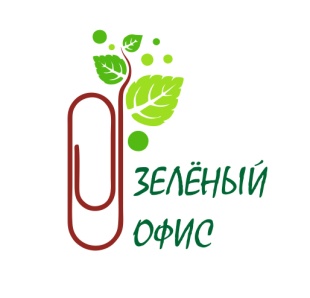 УЧАСТНИКА КОНКУРСА «ЗЕЛЁНЫЙ ОФИС 2022»Название предприятия: __________________________________________________________________________- ставим галочку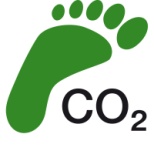           Укажите углеродный след Вашего предприятии за 2021 год № п/пКритерийРеализацияРеализацияРеализацияДополнительный 1  баллза инновациюВОЗДУХВОЗДУХВОЗДУХВОЗДУХВОЗДУХВОЗДУХ1Схема вентиляцииПриточная вентиляция соответствует квалификации коммерческих зданий, классу А или В_______________Некоторые помещения оборудованы приточными или вытяжными системами вентиляции_______________Приточная система вентиляции отсутствует. Используются только форточки. _______________2Наличии фильтров приточного воздуха высокого классаИмеются фильтры F5 или выше. Замена фильтров осуществляется по факту их загрязнения и выхода из строя._______________Имеются фильтры класса ниже F5. Замена фильтров осуществляется по факту их загрязнения и выхода из строя._______________Фильтры не предусмотрены._______________3Возможность открывания оконБольшинство окон открывается. _______________Открывается часть окон._______________Окна не открываются._______________ЭНЕРГИЯЭНЕРГИЯЭНЕРГИЯЭНЕРГИЯЭНЕРГИЯЭНЕРГИЯ4Внедрение учета тепла, горячей воды и электричестваДля каждого помещения установлены счетчики энергии._______________Учет электроэнергии ведется исходя из общих показаний. Расходы распределяются пропорционально занимаемым площадям._______________Учет не ведется._______________5Автоматика и мощность освещенияВ помещении установлены LED светильники. Работают датчики присутствия._______________В помещении установлены люминесцентные светильники Т5 или LED. Есть ручные выключатели._______________В помещении установлены люминесцентные светильники Т8, Т12 и лампы накаливания. Только ручные выключатели._______________ОТХОДЫОТХОДЫОТХОДЫОТХОДЫОТХОДЫОТХОДЫ6Раздельное накопление отходовБолее 50% отходов накапливаются раздельно с последующей передачей отходов на переработку. _______________Раздельно накапливаются несколько видов отходов._______________Отходы раздельно не накапливаются._______________7Использование вторсырья или сертифицированной продукцииЗакупаемые новые материалы имеют одну или несколько следующих характеристик: изготовлены из вторсырья; сертифицированы FSC или PEFC; отмечены экомаркировкой 1 типа (например, «Листок жизни», «Европейский цветок» и т.д.)_______________Закупаются или используются б/у элементы. Осуществляется экономия бумаги при использовании принтера (2-х сторонняя печать настроена автоматически)._______________Вопрос использования вторсырья и продукции отмеченной экомаркировкой не рассматривался._______________8Использование EPD или Cradle to Cradle материалов. Экомаркировка I типа (например, «Листок жизни», «Европейский цветок» и т.д.)В процессе закупок проводится качественная/экспертная оценка экологического следа. Закупаются материалы с  EPD декларацией, а также сертифицированные по программе Cradle to Cradle и экомаркировкой I типа._______________Закупаются материалы с низким экологическим следом. _______________В закупках не учитываются материалы с экологическими характеристиками._______________9Накопление опасных отходов (батарейки, лампы, оргтехника)Есть специальные помещения для сбора ртутных ламп и/или электроники, батареек. Наличие договора с подрядчиками на обращение с данными видами отходов._______________Накапливание смешано. _______________Накапливание не ведется._______________ ВОДАВОДАВОДАВОДАВОДАВОДА10Чистая питьевая водаВ радиусе 30 метров от каждого рабочего места есть зона с чистой питьевой водой._______________В офисе установлены куллеры с привозной водой._______________Питьевая вода предоставляется в общегородском водопроводе. Сотрудниками сами себе покупают чистую питьевую воду при желании._______________11Использование не питьевой (технической, дождевой) водыДождевая или техническая вода собирается и используется при поливе или мойке территории._______________Дождевая или техническая вода не используется. Она собирается, очищается и сливается с канализацию._______________Дождевая или техническая вода не собирается._______________12Учет водыДля каждого помещения установлены отдельные счетчики воды._______________Пользователь помещения платит с учетом показаний общих счетчиков. Расходы разделяются пропорционально занимаемым площадям._______________Учет не ведется. Расходы фиксированы._______________13Сантехника с низким расходом водыИспользуется сантехника с низким расходом воды. Двойной смыв на унитазах. Смесители с аэраторами. Отсутствие протечек в смесителях и унитазах. Смесители имеют максимальный расход воды 6 л/мин; унитазы имеют максимальный объем однократного смыва не  более 4 литров воды._______________Используется сантехника с низким расходом воды. Двойной смыв на унитазах. Смесители с аэраторами. Отсутствие протечек в смесителях и унитазах._______________Установлена обычная сантехника._______________ОСВЕЩЕНИЕОСВЕЩЕНИЕОСВЕЩЕНИЕОСВЕЩЕНИЕОСВЕЩЕНИЕОСВЕЩЕНИЕ14Искусственное освещение, минимизация бликов и яркостиВ помещениях достаточный уровень освещения. Светильники равномерно  освещают пространство. Окна оборудованы жалюзи/шторами._______________В помещении только искусственное освещение в соответствии с нормами._______________В помещение обычное освещение._______________15Уровень освещения и зоны управленияВ помещении можно регулировать уровень освещенности. У сотрудников есть дополнительные лампы._______________В помещении можно включать свет по необходимости._______________Установлено обычное освещение._______________16Обеспечение естественным светомБолее 70% рабочей площади помещения имеет естественное освещение от окон в ясный солнечный день. На окнах имеются жалюзи/ламели/шторы, который устраняют избыточную яркость._______________Более 50% рабочих мест расположено вблизи окон с возможностью естественного освещения._______________В помещении нет доступа к естественному свету._______________КОМФОРТКОМФОРТКОМФОРТКОМФОРТКОМФОРТКОМФОРТ17Автоматика отопления, кондиционирование и вентиляцииИмеются термостатичные головки на радиаторах и управление режимами работы климатическими системами (отопление и кондиционирование). На панелях управления имеются понятные инструкции._______________Имеются термостатичные головки на радиаторах и управление на кондиционерах._______________  В помещении не регулируется температура на радиаторах отопления._______________18Альтернативные и инновационные климатические решенияСтандартный климат (радиаторы, фанкойлы, кондиционеры). Помещения поделены на теплые и холодные зоны. Сотрудникам предоставляются индивидуальные климатические  приборы._______________Стандартный климат (радиаторы, фанкойлы, кондиционеры)._______________Климатические системы отсутствуют. _______________УСТОЙЧИВОЕ ПРОИЗВОДСТВОУСТОЙЧИВОЕ ПРОИЗВОДСТВОУСТОЙЧИВОЕ ПРОИЗВОДСТВОУСТОЙЧИВОЕ ПРОИЗВОДСТВОУСТОЙЧИВОЕ ПРОИЗВОДСТВОУСТОЙЧИВОЕ ПРОИЗВОДСТВО19Публикуется ли социальный или экологический отчет.На предприятии установлены цели к устойчивому развитию. Реализуются проекты. Предприятие отчитывается в СМИ._______________На предприятии есть цели в области корпоративной, социальной и экологической  ответственности. Ежегодно публикуются отчеты._______________На предприятии нет политики в области корпоративной, социальной и экологической ответственности._______________20Проводит ли предприятие экологические мероприятия для сотрудников? Какие?На предприятии развито волонтерское движение. Каждый сотрудник может до двух дней в году  посвятить волонтерской деятельности на свое усмотрение._______________Предприятие организовывает экологические акции для своих сотрудников._______________Предприятие не организовывает акции для своих сотрудников._______________(можно указать мероприятия, которые есть на вашем предприятии)21Проводится ли обучение сотрудников экологическим компетенциям в области устойчивого развития? Если да, то какие?Представление текстовое описание решения, которые не отражены в анкете.Представление текстовое описание решения, которые не отражены в анкете.Представление текстовое описание решения, которые не отражены в анкете.Представление текстовое описание решения, которые не отражены в анкете.